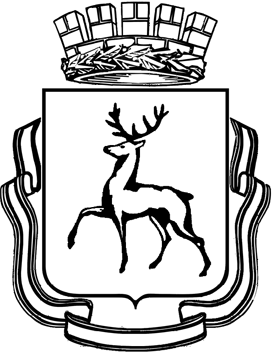 Администрация города Нижнего НовгородаИНФОРМАЦИОННЫЕ МАТЕРИАЛЫк заседанию городских межведомственных комиссий по противодействию злоупотреблению наркотическими средствами и их незаконному обороту и по вопросам профилактики правонарушений в городе Нижнем Новгороде27 июня 2017 года, 14.00 – 15.30Кремль, корпус 5, зал совещаний администрации городаПОВЕСТКАзаседания городских межведомственных комиссийпо противодействию злоупотреблению наркотическими средствами и их незаконному обороту и по вопросам профилактики правонарушений в городе Нижнем Новгороде«27» июня 2017 года, 14.00 – 15.30Кремль, корпус 5, зал совещаний администрации города(Регламент работы: доклад – до 10 минут, информация – до 3 минут)«Об основных итогах мониторинга наркоситуации на территории города Нижнего Новгорода за 2016 года»2. «О проводимой работе по предотвращению употребления наркотиков и психоактивных веществ студентами ГБПОУ НО «Нижегородский медицинский колледж» в 2016-2017 учебном году»3. «Об организации деятельности народной дружины Московского района города Нижнего Новгорода, в соответствии с требованиями Федерального Закона № 44-ФЗ «Об участии граждан в охране общественного порядка» и Закона Нижегородской области №139-З «Об участии граждан в охране общественного порядка на территории Нижегородской области»4. «Организация работы по предупреждению преступлений и административных правонарушений, совершаемых на улицах и в общественных местах, в том числе в парковых зонах и зонах отдыха»5. «О принимаемых мерах по профилактике экстремизма среди учащихся муниципальных образовательных учреждений города Нижнего Новгорода»СПИСОКприглашенных участников заседания городских межведомственных комиссий по противодействию злоупотреблению наркотическими средствами и их незаконному обороту и по вопросам профилактики правонарушений в городе Нижнем Новгороде  Председатель комиссий: заместитель главы администрации города Нижнего Новгорода М.М. Холкина ПРОЕКТП Р О Т О К О Лзаседания городских межведомственных комиссий по противодействию злоупотреблению наркотическими средствами и их незаконному обороту и по вопросам профилактики правонарушений в городе Нижнем Новгороде г. Нижний Новгород27_июня 2017 года  	           					             № _2Председатель комиссий: заместитель главы администрации города Нижнего Новгорода М.М. Холкина  Присутствовали:«Об основных итогах мониторинга наркоситуации на территории города Нижнего Новгорода за 2016 год»(С.Г. Савоськин, Ю.В. Груздев)РЕШИЛИ: 1.1. Принять к сведению информацию «Об основных итогах мониторинга наркоситуации на территории города Нижнего Новгорода за 2016 год». 1.2. Управлению по безопасности и мобилизационной подготовке администрации города Нижнего Новгорода (А.Г. Ильченко) направить главам администраций районов города и заинтересованным структурным подразделениям администрации города итоги мониторинга наркоситуации на территории областного центра за 2016 год.Срок - до 14.07.20171.3. Департаменту образования (И.Б. Тарасова), департаменту культуры (Н.Е. Суханова), департаменту по спорту и молодежной политики (Л.Н. Стрельцов), управлению по труду и работе с населением (Г.Н. Гуренко), департаменту общественных отношений и информации (Р.Р. Бадретдинов) главам администраций районов города Нижнего Новгорода:1.3.1. Организовать исполнение и своевременное представление отчетов по мероприятиям, указанных в разделе №9 доклада «О наркоситуации на территории Нижегородской области по итогам 2016 года» «Управленческие решения и предложения по изменению наркоситуации на территории Нижегородской области в 2017 году» (протокол заседания антинаркотической комиссии  Нижегородской области № Прт-22/17-0-0 от 22.03.2017), в части касающейся.О результатах работы проинформировать секретариат городской межведомственной комиссии (далее – Комиссия). Срок – до 15.11.20171.3.2. Организовать мероприятия по выполнению распоряжения Правительства Нижегородской области от 12.01.2017 №7-р «О проведении ежегодного областного конкурса антинаркотических проектов «Мы выбираем жизнь» (исх.№ 22-45/17-ис от 19.01.2017). О результатах проведенной работы проинформировать секретариат Комиссии.Срок – до 15.11.20171.3.3. При проведении мероприятий по профилактике употребления психоактивных веществ несовершеннолетними и молодежью города Нижнего Новгорода использовать находящуюся в управлении по труду и работе с населением администрации города (Гуренко Г.Н.) фильмотеку антинаркотической направленности, рекомендованную к просмотру.О результатах проведенной работы проинформировать секретариат Комиссии.Срок – до 10.11.2017 1.4. Рекомендовать Управлению МВД России по городу Нижнему Новгороду (В.Н.Пронин) проанализировать расположение наиболее «наркопроблемных» территорий и при необходимости внести соответствующие коррективы в план единой дислокации сил и средств органов внутренних дел в целях максимального приближения к данным территориям патрульно-постовых нарядов полиции.О результатах проведенной работы проинформировать секретариат Комиссии.Срок – до 01.08.2017 1.5. Главам районных администраций города Нижнего Новгорода подготовить и представить председателю Комиссии комплекс дополнительных предупредительно-профилактических, в том числе пропагандистско-просветительских мероприятий, направленных на профилактику смертности от отравления наркотическими веществами во 2 полугодии 2017 года. Срок – до 01.08.20172. «О проводимой работе по предотвращению употребления наркотиков и психоактивных веществ студентами ГБПОУ НО «Нижегородский медицинский колледж» в 2016-2017 учебном году»(Г.А. Лапина) РЕШИЛИ: 2.1. Принять к сведению информацию о проводимой работе по предотвращению употребления наркотиков и психоактивных веществ студентами ГБПОУ НО «Нижегородский медицинский колледж». 2.2. Рекомендовать ГБПОУ НО «Нижегородский медицинский колледж» (В.Н. Гречко):2.2.1. Продолжить работу, направленную на профилактику немедицинского употребления наркотических средств и психоактивных веществ среди студентов колледжа. О результатах проведенной работы проинформировать секретариат Комиссии (т/ф: 419 31 84, e-mail: bychkov@admgor.nnov.ru).Срок – до 15.12.2017 2.2.2. Совместно с департаментом по спорту и молодежной политике администрации города (Л.Н.Стрельцов) организовать проведение на базе  ГБОУ НО «Нижегородский медицинский колледж» городского молодежного семинара «Мой выбор – жизнь».Срок – до 30.11.20172.2.3. Организовать анкетирование студентов колледжа с целью выявления степени осведомленности студентов о наркотиках, а также степени лояльности студентов к употреблению наркотиков. О результатах проинформировать секретариат Комиссии.Срок – до 15.12.20173. «Об организации деятельности народной дружины Московского района города Нижнего Новгорода, в соответствии с требованиями Федерального Закона № 44-ФЗ «Об участии граждан в охране общественного порядка» и Закона Нижегородской области №139-З «Об участии граждан в охране общественного порядка на территории Нижегородской области»(М.А. Игумнов) РЕШИЛИ: 3.1. Принять к сведению информацию о деятельности народной дружины Московского района города Нижнего Новгорода, в соответствии с требованиями Федерального Закона № 44-ФЗ «Об участии граждан в охране общественного порядка» и Закона Нижегородской области № 139-З «Об участии граждан в охране общественного порядка на территории Нижегородской области.3.2. Заместителю главы администрации города, главе администрации Московского района города Нижнего Новгорода (В.А. Кропотин):	3.2.1. Организовать информационную и разъяснительную работу в учреждениях среднего специального образования района по привлечению молодежи в общественные формирования правоохранительной направленности в качестве дружинников.Срок – ежеквартально3.2.2. Провести рабочее совещание с участием руководства Нижегородского авиастроительного завода «Сокол» - филиал АО «РСК «МиГ», ПАО «Нижегородский машиностроительный завод» и других крупных предприятий района по вопросу участия в деятельности  народной дружины района, с учетом положительного опыта работы добровольной народной дружины ОАО «ГАЗ» Автозаводского района.О результатах проинформировать секретариат Комиссии.Срок – до 01.09.20173.3. Главам районных администраций города Нижнего Новгорода:3.3.1. Обеспечить на должном уровне функционирование районных штабов Дружин и взаимодействие с отделами полиции УМВД России по г. Нижнему Новгороду.Срок – постоянно3.3.2. Организовать проведение дополнительной информационной и разъяснительной работы в учреждениях высшего и среднего специального образования, на предприятиях и организациях города по привлечению активных граждан и молодежи в народные дружины и общественные объединения правоохранительной направленности. О результатах работы проинформировать секретариат Комиссии.Срок – до 22.12.2017 3.3.3. Продолжить работу по реализации мероприятий плана («Дорожной карты») по обеспечению участия граждан в охране общественного порядка на территории города Нижнего Новгорода в составе народных дружин на 2017 год, в части касающейся.Срок –  до 19.12.20174. «Организация работы по предупреждению преступлений и административных правонарушений, совершаемых на улицах и в общественных местах, в том числе в парковых зонах и зонах отдыха»(М.Г. Заболотный) РЕШИЛИ: 4.1. Принять к сведению информацию о проводимой работе по предупреждению преступлений и административных правонарушений, совершаемых на улицах и в общественных местах, в том числе в парковых зонах и зонах отдыха.4.2. Рекомендовать УМВД России по городу Нижнему Новгороду (В.Н. Пронин):4.2.1. В целях снижения количества правонарушений и преступлений на улицах и других общественных местах организовать проведение комплексных профилактических мероприятий на территории города Нижнего Новгорода, с привлечением членов добровольных народных и молодежных дружин. Срок – в течение 2017 года4.2.2. Организовать проведение оперативно - профилактических мероприятий (операция «Суррогат») по выявлению и пресечению продаж алкогольных напитков, изготовленных с использованием технических жидкостей и другой некачественной продукции.О результатах проинформировать секретариат Комиссии.Срок – до 29.12.20174.3. Главам администраций районов города Нижнего Новгорода, департаменту по спорту и молодежной политике администрации города Нижнего Новгорода (Л.Н. Стрельцов), департаменту культуры администрации города Нижнего Новгорода (Н.Е. Суханова) организовать проведение мероприятий по дальнейшему развитию молодежных добровольческих инициатив, направленных на пропаганду здорового образа жизни, физической культуры и спорта.Информацию о проделанной работе необходимо отразить в отчете о ходе выполнения мероприятий городского межведомственного плана комплексных мер по профилактике правонарушений в городе Нижнем Новгороде на 2017-2019 годы.Срок – до 29.12.20174.4. Главам администраций районов города Нижнего Новгорода, департаменту экономического развития, предпринимательства и закупок администрации города Нижнего Новгорода (И.Н.Семашко):4.4.1. Усилить контроль за правилами реализации спиртных напитков и пива в киосках и торговых павильонах, расположенных на остановках общественного транспорта и местах массового пребывания граждан, а так же принять меры к устранению мест сбыта суррогатной алкогольной продукции.О результатах проинформировать секретариат Комиссии.Срок – 10.11.20174.4.2. Активизировать деятельность по выявлению нестационарных торговых объектов, в которых допускаются нарушения законодательства, регулирующего розничную продажу алкогольной и спиртосодержащей продукции с привлечением сотрудников полиции.О результатах проинформировать секретариат Комиссии.Срок – 10.11.20175. «О принимаемых мерах по профилактике экстремизма среди учащихся муниципальных образовательных учреждений города Нижнего Новгорода»(М.В. Жаркова, М.Ю. Тарасов) РЕШИЛИ: 5.1. Принять к сведению информацию по профилактике экстремизма среди учащихся муниципальных образовательных учреждений города Нижнего Новгорода.5.2. Департаменту образования администрации города Нижнего Новгорода (И.Б.Тарасова), совместно с управлением по труду и работе с населением администрации города Нижнего Новгорода (Г.Н.Гуренко), УМВД России по городу Нижнему Новгороду (В.Н.Пронин):5.2.1. Активизировать разъяснительную работу в муниципальных образовательных учреждениях о правовой ответственности несовершеннолетних за совершение различных правонарушений, в том числе, связанных с вандализмом, разжиганием национальной и расовой ненависти.Срок – постоянно 5.2.2. Организовать и провести в муниципальных образовательных учреждениях комплекс мероприятий по правовому просвещению родителей о мерах, связанных с ответственностью за участие в экстремистских и националистических движениях и пропаганду радикальных идей, с привлечением сотрудников правоохранительных органов. Информацию о проделанной работе необходимо отразить в отчете о ходе выполнения мероприятий городского межведомственного плана комплексных мер по профилактике правонарушений в городе Нижнем Новгороде на 2017-2019 годы. Срок – до 29.12.20175.3. Департаменту культуры администрации города Нижнего Новгорода (Н.Е. Суханова), в целях предотвращения фактов вовлечения молодежи в преступную деятельность, экстремистские и националистические объединения, совместно с департаментом образования администрации города (И.Б. Тарасова), продолжить работу по организации занятости молодежи и детей во внеурочное время, поддержке молодежных организаций.Срок – постоянно5.4. Департаменту по спорту и молодежной политике администрации города Нижнего Новгорода (Л.Н.Стрельцов), совместно с заинтересованными структурными подразделениями администрации города, организовать проведение мероприятий по дальнейшему развитию молодежных добровольческих инициатив, направленных на пропаганду здорового образа жизни, физической культуры и спорта.Информацию о проделанной работе необходимо отразить в отчете  о ходе выполнения мероприятий городского межведомственного плана комплексных мер по профилактике правонарушений в городе Нижнем Новгороде на 2017-2019 годы. Срок – до 29.12.2017 5.5. Департаменту экономического развития, предпринимательства и закупок администрации города Нижнего Новгорода (И.Н.Семашко) в целях сокращения продаж продукции, содержащей информацию, формирующую суицидальное поведение несовершеннолетних, направить на предприятия торговли, действующие на территории города Нижнего Новгорода, письмо министерства образования Нижегородской области от 24.03 2017 № 316-01-100-1135/17-00 «О выявленных фактах реализации печатной продукции с информацией, формирующей суицидальное поведение несовершеннолетних».О результатах проинформировать секретариат Комиссии.Срок – 01.08.20175.6. Департаменту по спорту и молодежной политике (Л.Н. Стрельцов) и департаменту образования (Тарасова И.Б.), совместно с Центром по противодействию экстремизму ГУ МВД России по Нижегородской области (А.В. Трифонов), проработать вопрос о создании инициативных молодежных групп, оказывающих содействие правоохранительным органам, путем проведения мониторинга сети «Интернет» для выявления призывов к осуществлению действий экстремистского характера, в том числе участию в несанкционированных противоправных публичных мероприятиях, а также лиц, распространяющих экстремистскую идеологию, и направления выявленных ссылок на Интернет-ресурсы в тематическую группу антиэкстремистской направленности в социальной сети «В Контакте» https://vk.com/extremismrf. Срок – до 01.09.20175.7. Рекомендовать Центру по противодействию экстремизму ГУ МВД России по Нижегородской области (А.В. Трифонов), Управлению МВД России по городу Нижнему Новгороду (В.Н.Пронин) продолжить проведение комплекса оперативно-розыскных и профилактических мероприятий по противодействию экстремизму, предупреждению, выявлению и раскрытию преступлений, иных правонарушений экстремистской направленности, в том числе проведение предупредительно-профилактических мероприятий по недопущению вовлечения населения, прежде всего молодежи, в экстремистскую деятельность.О результатах проведенной работы проинформировать секретариат Комиссии.Срок – до 29.12.20175.8. Главам администраций районов города Нижнего Новгорода, департаменту по спорту и молодежной политике администрации города Нижнего Новгорода (Л.Н.Стрельцов), департаменту культуры администрации города Нижнего Новгорода (Н.Е.Суханова) в рамках реализации мероприятий по обеспечению досуга и занятости детей и подростков, акцентировать внимание на реализацию мер по внедрению в молодежную среду основных принципов толерантности, культуры межнациональных отношений и здорового образа жизни.Информацию о проделанной работе необходимо отразить в отчете о ходе выполнения мероприятий городского межведомственного плана комплексных мер по профилактике правонарушений в городе Нижнем Новгороде на 2017-2019 годы. Срок – до 29.12.2017 Председатель комиссии 	                              	                             М.М. ХолкинаИнформация«Об основных итогах мониторинга наркоситуации на территории города Нижнего Новгорода за 2016 год»(Управление МВД России по городу Нижнему Новгороду)Согласно сведениям областного наркологического диспансера на учете в органах здравоохранения с диагнозом «наркомания» состоят 4821 житель г.Н.Новгорода, из них 10 – несовершеннолетних и 1010 потребителей наркотических средств без назначения врача, из них 170 - несовершеннолетних.	Однако, в отделах полиции имеется информация о месте проживания только 1420 наркоманах и 1355 потребителях наркотических средств. При направлении в органы здравоохранения руководством полиции УМВД России запросов о выдаче списков лиц, состоящих на учетах в лечебных учреждениях, было отказано в связи с невозможностью разглашения персональных данных пациентов. Проводить какую-либо профилактическую работу с лицами, сведения о которых отсутствуют, не представляется возможным.	Факторами и условиями, оказывающими влияние на наркотизацию населения города в 2016 году продолжают оставаться: социальные - безработица, экспансия западной и восточной «псевдокультуры», высокое потребление алкоголя; семейные - нарушение взаимоотношений в семье, алкоголизм и наркомания у родителей.В соответствии с постановлением Правительства РФ от 28.05.2014 №484 «Об утверждении правил контроля за исполнением лицом возложенной на него судом при назначении административного наказания обязанности пройти диагностику, профилактические мероприятия, лечение от наркомании и (или) медицинскую и (или) социальную реабилитацию в связи с потреблением наркотических средств или психотропных веществ без назначения врача» в 2016 году на территории региона осуществлялась работа с лицами, привлеченными к административной ответственности за немедицинское потребление наркотиков, которым по суду вменена обязанность на прохождение диагностики и лечения от наркомании.С июля 2016 года после принятия Федерального закона от 03.07.2016 №305-ФЗ сотрудников органов внутренних дел наделили полномочиями по ведению учета и осуществлением контроля за исполнением обязанностей лиц, имеющих возложенную судом обязанность, а также составлением административных протоколов по ст.6.9.1 КоАП РФ в отношении уклоняющихся от выполнения обязанности (ранее деятельность осуществлялась только ФСКН России).Сотрудниками ОИАЗ ежемесячно направляются в отделы полиции списки лиц, у которых имеется положительный результат медицинского освидетельствования на состояние наркотического опьянения, но в отношении которых не составлены административные  протоколы. В данный список включено 695 человек (ОП №1 – 164, №2 – 46, №3 – 71, №4 – 117, №5 – 76, №6 – 64, №7 – 99, №8 – 58). Эти сведения могли быть использованы для формирования паспорта на административный участок. В настоящее время на территории города и области сложилась тенденция по замещению наркотиков опийной группы на наркотики синтетического происхождения, а также новыми видами психоактивных веществ (далее - ПАВ), так называемых «дизайнерских наркотиков» - курительных смесей («спайсы»), содержащих в своем составе каннабиноиды. Употребление данных веществ вызывает ускоренное формирование зависимости, агрессивное поведение, галлюцинации, глубокую депрессию  и попытки суицида.Наркотические средства в городе имеют привозной характер. Новые потенциально опасные ПАВ («спайсы») поступают на территорию города из Китая, стран западной Европы и Центрально-Азиатского региона в международных почтовых отправлениях.Наркотические средства в 2016 году в основном поставлялись организованными преступными группами и преступными сообществами.Реализация наркотиков и потенциально опасных ПАВ в 2016 году происходила по так называемому «бесконтактному» принципу. Тенденции к сбыту наркотиков «безличным» способом передачи с использованием «тайников», «закладок», почтовых отправлений и анонимность платежей через банковские карты, автоматы экспресс-оплаты и прочие подобные способы значительно затрудняют процесс поиска и привлечения к уголовной ответственности наркосбытчиков.Так, в результате проведения комплекса оперативно-розыскных мероприятий установлены схемы функционирования преступных групп с четкой иерархической системой в виде должностей. Для каждой из которых  разработаны специфические правила и требования, обязательные для исполнения, размер заработной платы. Правонарушители используя Интернет-ресурсы в виде Интернет - магазинов, доступных для всеобщего посещения и трудоустройства, создали систематическое бесперебойное незаконное перемещение и сбыт наркотических средств бесконтактным способом (с использованием программных продуктов «Skype», «Viber», «WhatsApp», «Telegram» «Джабер»). Эти программы предназначены для мгновенного обмена электронными сообщениями через Интернет (Интернет - мессенджеров) и не контролируются имеющимися в настоящее время специальными средствами сбора информации.	В этой связи правоохранительными органами проводится мониторинг Интернет-ресурсов, направленный на своевременное выявление и пресечение деятельности по склонению населения к совершению противоправных действий, в том числе в сфере незаконного оборота наркотических средств.Сотрудниками ГУ МВД России по Нижегородской области в 2016 году направлены сведения о 429 сайтах в Роскомнадзор по форме, размещенной на Интернет-ресурсе (http://eais.rkn.gov.ru/feedback), для проведения экспертизы и включения их в Единый реестр доменных имен, указателей страниц сайтов в сети Интернет и сетевых адресов, позволяющих идентифицировать сайты в сети Интернет, содержащие информацию, распространение которой в Российской Федерации запрещено. По обращению правоохранительных органов закрыто 254 Интернет-ресурса.В целом на территории областного центра меньше пресечено наркодеяний (-6,2%; с 2268 до 2127). Сотрудниками ОВД больше выявлено фактов сбыта наркотических веществ (+49,1%; с 703 до 1048), что характерно для всех районов. Увеличилось число раскрытых таких преступлений (+66,7%; с 60 до 100). Наибольшие результаты были достигнуты в ОП №1 (раскрыто 20 преступлений), №2 (21) и №5 (19).В отчетном периоде на территории города выявлено 19 наркопритонов: ОП № 1 – 2, ОП № 2 – 2 (1отк.), ОП №3 – 2, ОП № 4 – 1, ОП № 5 – 2 (1 отк.), ОП №6 – 2, ОП № 7 – 1, ОП № 8 –7.На территории города в 2016 году из незаконного оборота изъято  наркотических средств, в т.ч. сотрудниками ОВД – . (2015г. –  и  - соответственно).В текущем году раскрыто 26 преступлений, связанных с содержанием наркопритонов, из них 13 – раскрытых сотрудниками полиции на территории районов: Автозаводского, Ленинского, Московского, Приокского и Советского – по 1, Канавинского и Нижегородского – по 2, Сормовского – 4.Так, в ноябре 2016 года сотрудниками ОКОН ОП №1 задержан гр. Г. у которого в ходе личного досмотра изъят белый полимерный пакет, в котором находилось наркотическое вещество массой 744 гр. Данные наркотические средства предполагалось сбыт путем разовых «закладок» в количестве 600 штук. В рамках проведения обыска у подозреваемого по месту жительства дополнительно изъято 300гр. наркотического вещества. Возбуждено уголовное дело по ч. 5 ст. 228 УК РФ. Мера пресечения – арест.В ноябре 2016 года сотрудниками ОКОН ОП №8 обнаружены и изъяты в крупном размере (более 50гр.) наркотические вещества, содержащие метил и производные метилового эфира. В ходе выяснения обстоятельств, установлено, что данные наркотические вещества приобрел гр. К. с целью дальнейшего сбыта. Также было установлено, что гр. К. сделано две «закладки» и часть наркотических веществ находиться у него в машине.  Возбуждено уголовное дело по ч. 4 ст. 228.1 УК РФ. Мера пресечения – заключение под стражу.В декабре 2016г. у гр.С. обнаружено и изъято психотропное вещество в крупном размере (более 5гр.), в ходе обыска по месту проживания изъято 5гр. аналогичного вещества, а также приспособления и вещества для производства амфетамина в домашних условиях. В ходе проведения ОРМ установлена причастность к данному преступлению гр.А. Возбуждено уголовное дело по ч. 3 ст. 228.1 УК РФ. Мера пресечения – заключение под стражу.18.11.2016 около 17.15 сотрудниками ОКОН ОП№1 задержан гр.Г. (уроженец Украины) у которого в ходе личного досмотра изъят белый полимерный пакет, в котором находились 3 пакета: 1. с веществом растительного происхождения массой 241гр.; 2.и 3. с порошкообразным веществом массой 251,2гр. в каждом. Возбуждено уголовное дело по ч. 3 ст. 228 УК РФ. Мера пресечения – задержан в порядке ст.91 УПК РФ.В настоящее время на территории города Нижнего Новгорода и региона сложилась тенденция по замещению наркотиков опийной группы на наркотики синтетического происхождения (производные от N-Метил-эфедрона). Кроме того, отмечается замещение традиционных канабиноидов на курительные смеси или «спайсы», содержащие в своем составе их синтетические аналоги (АВ-Pinaca-CHM). Регистрируются факты добавления синтетических концентратов к наркотикам канабисной группы, в частности путем опрыскивания их растворами наркотического средства «марихуана». Снижение объёмов незаконного оборота «традиционных» наркотических средств повлечет в 2017 году дальнейшее увеличение доли в структуре наркорынка потенциально опасных ПАВ. Продолжится пополнение новыми разновидностями синтетических наркотиков и ПАВ. При их доставки будут широко использоваться возможности информационно-телекоммуникационной сети «Интернет».В соответствии с данной тенденцией также прогнозируется, что в 2017 году увеличится количество поступлений партий наркотических средств через пункты пропуска на границе Китай-Россия с последующей доставкой заказчикам на территории Нижегородской области коммерческими курьерскими организациями.Информация подготовлена управлением по безопасности и мобилизационной подготовке администрации города Нижнего Новгорода по материалам, предоставленным Управлением МВД России по городу Нижнему НовгородуИнформация«Об основных итогах мониторинга наркоситуации на территории города Нижнего Новгорода за 2016 год»(ГБУЗ НО «Наркологическая больница)ГБУЗ НО «Наркологическая больница» оказывает специализированную наркологическую помощь взрослому населению г.Н. Новгорода в соответствии с законодательством. Помощь больным наркоманией проводится в соответствии со ст.54, ст.55, ст.56 ФЗ от 08.01.1998г. № 3 ФЗ « О  наркотических средствах и психотропных веществах».Помощь больным наркоманией оказывается по их просьбе или с их согласия с заполнением «информированного добровольного согласия» пациента в письменной форме, данного с соблюдением требований, установленных ст.20 ФЗ от 21.11.2011г. № 323 ФЗ «Об основах охраны здоровья граждан в РФ». Первичная специализированная наркологическая помощь оказывается по месту обращения пациента.Недобровольная госпитализация по экстренным показаниям проводится в соответствии со ст.29 Закона РФ «О психиатрической помощи и гарантиях прав граждан при ее оказании». В соответствии с совместным  приказом Министерства здравоохранения Нижегородской области и ГУ МВД  России по Нижегородской области № 1080/947 от 17.01.2012 г. «О порядке  взаимодействия ведомств и организаций при проведении работы с гражданами, находящимися в общественных местах в состоянии алкогольного, наркотического или иного токсического опьянения и утратившими способность самостоятельно передвигаться и ориентироваться в окружающей обстановке».По итогам . на диспансерном учете по г.Н.Новгороду состоит 45678 пациентов с наркологической патологией. Аналогичный показатель предыдущего года 47266. Контингент больных уменьшился на 1588 человек, или на 3,5%. При этом снизилось и количество женщин с наркологической патологией с 8370 до 8220 или на 0,8 %. Снижение учетного контингента отмечается по всем нозологическим формам, даже по наркомании. Показатель распространенности всех наркологических заболеваний составил за . 4302,8 на 100 тыс. взрослого населения, АППГ - 4443,7.Распространенность наркомании - медико-статистический показатель, определяющий общее число случаев заболевания в текущем периоде, как ранее установленных, так и впервые выявленных. В . показатель снизился и составил 323,3 на 100 тыс. взрослого населения, АППГ - 381,6 на 100 тыс.. По Нижегородской  области - 182,4. По Российской  Федерации за 2015г. - 213,2 на 100 тыс..На 31.12.16 г. состояло на диспансерном учете 4117 больных наркоманией и 330 больных токсикоманией. АППГ - 4859 и 385 соответственно. Диспансерная группа больных наркоманией сократилась на 16,1%. Лиц, с донозологическими формами злоупотребления  наркотиками (потребление с вредными последствиями) - 612. Эта группа наблюдения в . сократилась на 35,6 %, АППГ - 950. Снижение учетного контингента связано со снятием с учета в связи с изменением сроков диспансерного наблюдения за больными наркоманией с 5 лет до 3 лет в соответствии с приказом МЗ РФ №1034н «О порядке диспансерного наблюдения», а также благодаря взаимодействию с прокуратурами районов и отделами полиции, что способствовало верификации сведений о контингенте, в т.ч. о лицах, осужденных на сроки  более года (подлежат снятию с диспансерного наблюдения ).Заболеваемость наркоманией - показатель, отражающий количество впервые выявленных больных острой или хронической патологией на 100 тыс. населения. Заболеваемость наркоманией в г.Н.Новгороде остается выше, чем по Российской Федерации. Так, в . она составляла - 18,3 на 100 тыс., в . - 14,3 на 100 тыс. взрослого населения. При этом показатель по РФ - 14,1 на 100тыс. (.). Показатели первичной заболеваемости снизились к уровню предыдущего года в 6 районах города (Автозаводский, Ленинский, Московский, Нижегородский, Сормовский), однако в 4-х районах они превышают среднегородской: Автозаводский район - 18,0 на 100 тыс., Канавинский - 16,5, Московский -16,1, Сормовский - 19,7 на 100 тыс. Следует обратить внимание на то, что последовательно снижается количество пациентов, обратившихся за наркологической помощью самостоятельно. Причина: озабоченность граждан социально - правовыми последствиями наркологического учета, в т.ч. ограничениями в дальнейшем при трудоустройстве. В . только 11,8 % больных наркоманией обратились за лечением самостоятельно. 60% (111 больных ) поставлены на учет после проведения экспертиз (судебно - наркологической, экспертизы проф. пригодности). По эпикризам стационара поставлено на учет 28,5 % пациентов.Всего в . пролечено амбулаторно 31698 пациентов, в том числе с диагнозом наркомания и токсикомания 1812 человек, АППГ - 31711 и 1574 соответственно. В течение . находилось в ремиссии от 1 до 2-х лет 9,9% больных наркоманией и свыше 2-х лет - 8,9% больных. Стационарное лечение прошли 8771 больных, из них 1035 на койках дневного пребывания. Количество пациентов, пролеченных стационарно, уменьшилось на 3,4 %, однако продолжительность пребывания в стационаре выросла в связи с утяжелением контингента. Так, больных острыми психозами в . было 16,8 %, а в . - 18,9 %. Помощь больным с психотическими расстройствами, вследствие злоупотребления наркотическими веществами оказана в . - 79 пациентам, в . - 77, а в . – 90 пациентам. С августа . в Наркологической больнице развернуто 20  коек для госпитализации лиц с тяжелой степенью опьянения. Группа экстренных больных с тяжелыми формами опьянения, интоксикацией с вредными последствиями  значительно выросла. Так, в . она составляла 10,4 или  856 пациентов, в . - 16 % или 1183 человек. В . соответственно 21,6 % или 1951 человек и в . - 19,6 % или 1726 пациентов. Доставленные для оказания помощи пациенты, в ходе лечения, при выведении из стадии тяжелой степени опьянения, часто становятся агрессивными в отношении окружающих и персонала, что вынуждало неоднократно прибегать к помощи полиции.Гендерный фактор проявляется в том, что количество женщин, нуждающихся в стационарном лечении не уменьшается. В течение года прошли стационарное лечение 1091 женщин, в т.ч. 421 случай, связанный с употреблением наркотиков. Всего госпитализировано «скорой помощью» в . - 36,4 % (2673 пациента), в . -  36% (3221 пациент), в . - 36 % (3180 больных). С . осуществляется госпитализация пациентов в стационар по решению суда. За . госпитализировано 309 граждан, из них 243 с наркоманией (АППГ- 283) из них 220 с наркотической зависимостью.За . проведено 768 судебно - наркологических экспертиз. С 01.08. . на базе ГБУЗ НО «Наркологическая больница» открыт кабинет медицинского освидетельствования на состояние опьянения граждан Автозаводского, Канавинского и Ленинского районов г.Н.Новгорода. В . проведено 9888 освидетельствований, выявлено 3851 алкогольное, 1617 наркотических опьянения или 16,4 % от доставленных граждан и 2053 отказа  от освидетельствования. В . проведено 9532 освидетельствования, выявлено - 5170 опьянений из них 517 - наркотическое, 5,4% от осмотренных. В . проведено 9039 освидетельствований, из них 5250 - алкогольное, 432 - наркотическое опьянение или 4,8 % от доставленных на освидетельствование. Удельный вес лиц с признаками наркотического опьянения уменьшается. По данным БСМЭ в . по Нижегородской области уменьшилось количество смертельных исходов, связанных с отравлением наркотическими средствами и другими психоактивными веществами. Зарегистрировано 42 случая АППГ -61. Наряду с позитивной тенденцией к снижению заболеваемости наркоманией, распространенности наркомании и зарегистрированных случаев потребления наркотиков с вредными последствиями, отмечается сокращение добровольной обращаемости за наркологической помощью лиц, злоупотребляющих наркотиками и другими психоактивными средствами. Снижается количество лиц с наркотическим опьянением, выявленных в ходе медицинского освидетельствования. Последовательное проведение мер первичной наркопрофилактики в т.ч. административно - правовых, медико-социальных позволит снизить вовлеченность групп риска в потребление наркотиков.Информация подготовлена управлением по безопасности и мобилизационной подготовке администрации города Нижнего Новгорода по материалам, предоставленным ГБУЗ НО «Наркологическая больница»Информацияо смертельных исходах, связанных с передозировкой наркотическими средствами в 2016 году и за 5 месяцев 2017 годаВ 2016 году в городе Нижнем Новгороде – зарегистрировано 27 (2015 год - 43, –37,2%) летальных исходов от отравления наркотиками и психотропными веществами,  в области  -  42 (в 2015 году – 61, - 31,1%). Анализ данных БСМЭ свидетельствует, что большая часть лиц (64,3%), умерших от «передозировки» наркотиками, проживала в городе Нижнем Новгороде. Самыми неблагополучными районами города являются: Ленинский – 8 (2015 год – 12,   -33,3%), Автозаводский – 5 (2015 год -32 – 84,4%).Основными причинами смертности среди наркозависимых являются:- тяжёлые соматические заболевания;- передозировка наркотиков (которые случаются, как правило, при приёме намеренно высоких доз наркотика для достижения эффекта, сочетанном приёме наркотиков и алкоголя, употреблении неизвестных психоактивныхПо состоянию на 01.06.2017 года в Нижегородской области (по сведению ГБУЗ НО «Нижегородское бюро судебно – медицинской экспертизы») наблюдается ухудшение наркологической ситуации, связанной с повышением смертности от острого отравления наркотическими средствами.Всего на территории Нижегородской области умерло от острого отравления наркотическими средствами 28 человек, из них:- отравления наркотиками группы опия (героин) составило 26 человек, что в 7 раз больше, чем в 2016 году;- отравления прочими наркотическими веществами составило 1 человек (в 2016 году не зарегистрировано).-комбинированные отравления (морфин и прочие наркотические вещества) составило 1 человек (в 2016 году не зарегистрировано).Из 28 человек умерли дома – 11, вне дома – 17.Информация о смертельных исходах в Нижегородской области связанных с передозировкой наркотическими средствами с 01.01.2017 по 23.05.2017 (см.таблицу)За 5 месяцев 2017 года наибольшее количество смертей зарегистрировано в г.Нижнем Новгороде (19 случаев).	На территории муниципальных районов и городских округов зафиксировано 9 случаев смерти, связанных с передозировкой наркотических веществ, из них в Балахнинском муниципальном районе–2 случая, городском округе города Бор–1 случай, городском округе города Выкса–2, в Сергачском муниципальном районе–1 случай, в Кстовском муниципальном районе–1случай, городском округе города Чкаловск–1 случай, городском округе города Шахунья–1 случай).Информация о смертельных исходах в муниципальных районных и городских округах, связанных с передозировкой наркотическими средствами (см. таблицу)Из таблицы видно, что смертельные исходы в 2016 году наблюдались только в городе Нижнем Новгороде, где смертность от наркотиков в 2017 году возросла в 4,7 раза.	Среди умерших под наблюдением наркологической службы находились 3 больных наркоманией, остальные в наркологическую службу не обращались. Из практики известно, что не все лица, умирающие от передозировки наркотиков являются наркоманами и состоят под наблюдением, среди них встречаются и «новички», пробующие наркотики впервые. 50% наркоманов вообще не обращаются за наркологической помощью. Их субъективная оценка собственного здоровья и жизни стоит низко и уступает субъективной оценке развлечений и удовольствий. Они ничего не хотят менять, наркоманический образ жизни их вполне устраивает.  Причинами роста смертности от отравления наркотиками являются:- употребление более чистого героина, обладающего большей наркогенной активностью и способностью вызвать передозировку;- сочетание героина с более мощным по действию не установленным наркотиком.Информация подготовлена управлением по безопасности и мобилизационной подготовке администрации города Нижнего Новгорода по информации предоставленной УКОН ГУ МВД России по Нижегородской областиИнформация«О проводимой работе по предотвращению употребления наркотиков и психоактивных веществ студентами ГБПОУ НО «Нижегородский медицинский колледж» в 2016-2017 учебном году» (ГБПОУ НО «Нижегородский медицинский колледж»)В колледже работа по профилактике наркомании проводится в соответствии с Программой формирования мотивации ценности здорового образа жизни у студентов. Целью работы педагогического коллектива в данном направлении является создание личностно развивающей образовательной среды, формирующей систему ценностных ориентаций, духовно-нравственного развития и установок активной жизненной позиции студентов, позитивные мотивации к саморазвитию и самосовершенствованию, принятию ответственности за свою судьбу, заинтересованности в поддержке здорового образа жизни. Для достижения указанной цели решаются следующие задачи: формирование у студентов потребности здорового образа жизни, антинаркотических установок;мотивация студентов колледжа к добровольческой деятельности по профилактике наркозависимости;организация обучения волонтеров специалистами УКОН ГУ МВД России по Нижегородской области, ГОУ ДОД ДООЦ НО «Дети против наркотиков», ГБУЗ «Нижегородский областной наркологический диспансер», НООО «Социально-психологический Центр «Доверие»;формирование в колледже студенческих агитбригад для профилактики наркомании в образовательных учреждениях г. Н. Новгорода и области.	В колледже сложилась комплексная система антинаркотической профилактической работы. Была разработана и реализована Программа профилактики наркомании в образовательных учреждениях г. Н. Новгорода, по итогам реализации которой колледж стал лауреатом премии г. Н. Новгорода.	Существенное внимание развитию профилактического и волонтерского направлений в медицине уделяется правительством России: в 2014 году была утверждена государственная программа РФ «Развития здравоохранения» до 2020 года, где одна из подпрограмм звучит как «Профилактика заболеваний и формирование здорового образа жизни», в соответствии с которой колледж выстраивает свою работу.	Педагогический коллектив проводит работу по формированию у студентов мотивации к добровольческой деятельности по профилактике наркомании, выявлению и привлечению студентов к волонтерской деятельности. 	В колледже созданы все условия для обучения волонтеров. Подготовка добровольцев по профилактике наркомании реализуется через лекции, занятия, семинары, тренинги, проводимые педагогами колледжа, специалистами УКОН ГУ МВД России по Нижегородской области, ГОУ ДОД ДООЦ НО «Дети против наркотиков», ГБУЗ «Нижегородский областной наркологический диспансер», НООО «Социально-психологический Центр «Доверие».	Волонтеры проводят работу по профилактике наркомании среди обучающихся школ, студентов СПО. Стало традицией ежегодно проводить конкурс агитбригад среди студентов II курса. Лучшие агитбригады выступают в образовательных учреждениях г.Н. Новгорода, участвуют в районных мероприятиях.	Привлечение студентов к профилактике наркомании одновременно решает несколько задач: позволяет охватить этой работой достаточно большую студенческую аудиторию; сформировать устойчивые положительные установки, как у самих волонтеров, так и у ребят, с кем они занимаются.	Не последнее место отводится волонтерам-медикам, которые призваны вести разъяснительную работу и пропагандировать здоровый образ жизни.	В 2016-2017 учебном году колледж был награжден дипломом за 1 место в областном антинаркотическом конкурсе «Мы выбираем жизнь» в номинации «Лучший ролик социальной антинаркотической рекламы» по направлению «Лучшее освещение темы профилактики наркомании средствами массовой информации», дипломом за победу в региональном этапе конкурса социальной рекламы антинаркотической направленности и пропаганды здорового образа жизни «Спасем жизнь вместе!» в номинации «За лучший видеоролик антинаркотической направленности и пропаганды здорового образа жизни», благодарственным письмом министерства образования Нижегородской области за 3 место в номинации «Лучший ролик социальной антинаркотической рекламы» областного антинаркотического конкурса «Мы выбираем жизнь». Колледж участвовал в областном смотре-конкурсе волонтерских объединений «Волонтером быть здорово!», заняли 2 место в номинации «Время единых действий». Стали финалистами регионального этапа Всероссийской программы «Арт-Профи-Форум» в номинации «Выставка-ярмарка социальных инициатив обучающихся и студентов. Награждены дипломом 3 степени в региональном этапе Всероссийской программы «Арт-Профи-Форум» в номинации «Конкурс социальных проектов обучающихся и студентов».Информация подготовлена управлением по безопасности и мобилизационной подготовке администрации города Нижнего Новгорода по материалам, предоставленным ГБПОУ НО «Нижегородский медицинский колледж»Информация«Об организации деятельности народной дружины Московского района города Нижнего Новгорода, в соответствии с требованиями Федерального Закона № 44-ФЗ «Об участии граждан в охране общественного порядка» и Закона Нижегородской области №139-З «Об участии граждан в охране общественного порядка на территории Нижегородской области»(Администрация Московского района города Нижнего Новгорода)Народная дружина «Дружина содействия правопорядку Московского района города Нижнего Новгорода» создана в мае 2012 года и учреждена Постановлением главы администрации города Нижнего Новгорода от 22.05.2012 г. № 2101. В марте 2015 года Дружина содействия правопорядку Московского района внесена в региональный реестр народных дружин и общественных объединений правоохранительной направленности (Свидетельство ГУ МВД России по Нижегородской области от 11.03.2015 № 61).На 31.05.2017 г. численность Дружины составляет 12 человек, которые осуществляют дежурства согласно графику.По решению Штаба дружинники осуществляют следующую работу:- участвуют в рейдах социального и миграционного патрулей; - осуществляют дежурства совместно с участковыми уполномоченными полиции Отдела полиции № 4 по Московскому району;- участвуют в общегородских рейдах и профилактических мероприятиях совместно с Отделом полиции № 4 по Московскому району;- выполняют отдельные задания Комиссии по делам несовершеннолетних (КДН) при администрации Московского района, в том числе проверки неблагополучных семей и подростков, состоящих на учете;- участвуют в рейдах и проверках соблюдения правопорядка в сфере благоустройства, в том числе Правил благоустройства города Нижнего Новгорода;- участвуют в мероприятиях по охране общественного порядка на культурно-массовых мероприятиях, в том числе: спортивных, творческих и дворовых праздниках;- проводят регулярную профилактическую работу по оформлению стендов и плакатов, распространению листовок, вручению предупреждений, направленных на соблюдение антитабачного и антиалкогольного законодательства, а также правил благоустройства. За пять месяцев 2017 года дружинниками выполнено 132 чел./выхода на дежурства, в ходе которых осуществлены следующие мероприятия:1. При участии членов ДСП было выявлено и предотвращено 62 админ.правонарушение, в том числе: ст.18.8 – 11, ст.20.1 – 9, ст.20.20 – 17, ст.20.21 - 25.2. Проведены 159 проверок и профилактических бесед с лицами, состоящими на учете и склонными к совершению правонарушений.3. Народные дружинники 5 раз принимали участие в рейдах «Социального патруля» и 18 раз – в рейдах «Миграционного патруля» совместно с подразделением УФМС по Московскому району и Отделом полиции № 4.4. Было подготовлено и распространено 110 листовок о деятельности Дружины для привлечения новых сотрудников.5. Проведено 8 мероприятия, направленных на привлечение граждан к охране общественного порядка (отчет участковых уполномоченных полиции перед  жителями улиц: пр.Героев, ул.Березовская, Московское шоссе 24.01.2017 г. и 19.04.2017 г., отчетная конференция ТОС микрорайона "Березовский" 26.02.2017 г., доклад на оперативном совещании при главе администрации Московского района о деятельности Дружины и рейдов "Миграционного патруля" 20.03.2017 г., День спортивного волонтера 21.03.2017 г., информационный стенд на Ярмарке общественных инициатив 25.05.2017 г., приемы жителей Московского района 14.02.2017 г. и 25.04.2017 г.), в ходе которых состоялись обсуждения вопросов участия населения в охране общественного порядка.6. Состоялось заседание районного Штаба дружины в расширенном составе (06.04.2017 г.), в котором принимали участие представители СУЗов и спортивных организаций Московского района.7. Деятельность Дружины содействия правопорядку 11 раз освещалась в СМИ: сайты администрации города, администрации Московского района, городской Думы Нижнего Новгорода, Совета ТОС "Березовский". Информация подготовлена управлением по безопасности и мобилизационной подготовке администрации города Нижнего Новгорода по материалам, предоставленным администрацией Московского района города Нижнего НовгородаИнформация«Организация работы по предупреждению преступлений и административных правонарушений, совершаемых на улицах и в общественных местах, в том числе в парковых зонах и зонах отдыха»(Управление МВД России по городу Нижнему Новгороду)В течение 2016 года подразделениями полиции охраны общественного порядка велась активная работа по оздоровлению и стабилизации криминогенной обстановки на улицах и общественных местах областного центра. Обеспечена охрана общественного порядка при проведении 1439 мероприятий, из них: общественно - политических – 349, культурно-массовых – 481, спортивно-зрелищных – 609, в которых приняли участие около 1 млн. 300 тыс. граждан, на охрану порядка было привлечено 15 тыс. 244 сотрудника полиции. Проведено свыше 230 значимых оперативно-профилактических и рейдовых мероприятий. Еженедельно с пятницы по воскресенье в районах города организованы рейды «Правопорядок» и «Ночной город». С целью стабилизации оперативной обстановки на улицах, профилактике и раскрытию имущественных преступлений на территории отдельных районов в вечернее и ночное время проводились оперативно-профилактические операции «Ночь» (с 18.0 до 03.00). Совместно с сотрудниками полиции несли службу 9067 курсантов НА МВД России и 12984 военнослужащих отдельного специализированного моторизованного батальона внутренних войск МВД России (войсковая часть 6908).Активное участие в обеспечение  правопорядка на улицах и в общественных местах принимали  члены добровольных народных дружин. Их помощь позволила пресечь 132 преступления и более 5 тыс. административных правонарушений.Для повышения эффективности работы патрульно-постовых нарядов проведено 13 учебно-профилактических занятий по задержанию условного преступника по «горячим следам».Реализованный комплекс мер способствовал снижению общего числа  преступлений, совершенных в общественных местах (-1,7%; с 9149 до 8990). Меньше зарегистрировано убийств (-35,5%; с 31 до 20), изнасилований (в 2 раза; с 13 до 6),  краж (-2%; с 4288 до 4203), грабежей (-2,9%; с 623 до 605), вымогательств (снижено в 26 раз; с 52 до 2).Без учета преступлений по ст. 264.1 УК РФ, сократилось количество уличных (-5,1%; с 5426 до 5149), в т.ч. грабежей (-4,1%, с 444 до 426) краж    (-1,2%; с 1824 до 1802),  угонов (-38,4%; с 172 до 106), хулиганств (-30%; с 10 до 7), деяний, связанных с оружием (-41,7%; с 12 до 7).Увеличился вклад в раскрытие преступлений подразделениями по охране общественного порядка (с 57,1% до 58%).Так больше раскрыто  уличных преступлений ППСп (+9,7%; с 484 до 531), ГИБДД (+29,4%; с 316 до 409), УУП (+3,6%; с 361 до 374), ОП Метро (+11,1%; с 45 до 50). Однако не удалось улучшить результаты работы по раскрытию преступлений «по горячим следам» (-26,5%; с 1036 до 761).При снижении количества раскрытых уличных преступлений (-2,4%; с 2678 до 2615) возросло их число по линии НОН на 0,4% (с 810 до 813), разбоев на 32,5% (с 40 до 53), краж автотранспорта на 10,7% (с 56 до 62), угроз убийством на 19,4% (с 31 до 37).Значимую роль в оздоровлении оперативной обстановки играет и работа по выявлению административных правонарушений. Однако, в отчетном периоде сотрудниками Управления работа в данном направлении снижена (-16,3%; с 121152 до 101395), в том числе сотрудниками ОУУП (-41,7%; 16152), ОП «Метро» (-6,9%; 6559) и ППС (-0,1%; 40963). Вместе с тем больше пресечено правонарушений по ст. 20.1 КоАП РФ «Мелкое хулиганство» (+67,7%; с 7571 до 12695), ст. 20.25 КоАП РФ «Неуплата штрафа» (+5,2%; с 2484 до 2613), ст. 19.3 КоАП РФ «Отказ от прохождения освидетельствования на состояние алкогольного опьянения» (+4,1%; с 3179 до 3308), в сфере НОН, предусмотренные ч.2 и ч.3 ст. 20.20 КоАП РФ «Потребление наркотических средств в общественных местах» (+74,3%; с 794 до 1384), ст. 6.8 КоАП РФ «Незаконный оборот наркотических средств, психотропных веществ» (+59,9%; с 157 до 251).Работа по данному направлению продолжена и  в 2017 году.За 4 месяца т.г. на территории города проведены оперативно профилактические мероприятия, направленные на противодействие уличных преступлений (4) и преступных деяний  имущественного характера (7). К несению службы по охране правопорядка было привлечено 5,5 тыс. военнослужащих отдельного специализированного моторизованного батальона (войсковая часть 6908), а также порядка 2,5тыс. курсантов НА МВД России.  Также, ежемесячно осуществлялась отработка территорий районов города с привлечением сотрудников ЧОО.В предвыходные и выходные дни проводились оперативно–профилактические операции, с привлечением сотрудников аппарата ГУ МВД России и представителей всех служб и подразделений УМВД России. В ходе операций задержано за нарушение миграционного законодательства 1 иностранный гражданин, освидетельствовано на состояние опьянения (алкогольного 52), проверено 18 несовершеннолетних граждан, на предмет нахождения в розыске проведена проверка по ИБД 1422 аппарата сотовой связи,   составлено 1058 административных протоколов, в том числе: 115 – по ст. 20.1 КоАП РФ, 362 – по ст.20.20. КоАП РФ; 181 – по ст. 20.21 КоАП РФ, по иным статьям КоАП РФ – 400.За 4 месяца т.г. обеспечена охрана общественного порядка при проведении 314 мероприятий, в которых приняло участие более 341 тыс. граждан, на охрану порядка было привлечено 8 тыс. 739 сотрудников полиции. За нарушение общественного порядка при проведении мероприятий, было задержано 47 граждан.Проведено 5 учебно-профилактических занятий по задержанию условного преступника по «горячим следам».За 4 месяца т.г. при увеличении  количества преступлений, совершенных в общественных местах (+0,8%; с 2933 до 2956) и на улицах города (+7,9%; с 1733 до 1870), сократился их удельный вес (-4,5%; с 54,4% до 49,9%) и  (-0,7%; с 32,2% до 31,5%).Вместе с тем уменьшилось  число уличных деяний без учета ст.264.1 УК РФ на 3,8% (с 1533 до 1475), что характерно для пяти районов, за исключением Нижегородского (+14,5%; со 117 до 134), Приокского (+46,7%; с 75 до 110) и Сормовского (+2,2%; со 181 до 185).Сократилось число  преступлений в сфере НОН совершенных на улицах города (-6,1%; до 480), их рост допущен в Московском (+14,9%; 77),  Приокском (+71,4%; 36) и Сормовском (+12,1%; 74) районах.Увеличилось количество зарегистрированных уличных краж (+10%; с 458 до 504). Меньше их совершено в Канавинском (-20,7%; 69) и   Ленинском (-30,7%; 52) районах. Меньше совершено грабежей на улицах города (-8,5%; 119), в т.ч.  Канавинского (-63,2%; 7), Ленинского (-26,7%; 11),  Московского (-42,9%; 8) и  Нижегородского (-11,1%; 8) районов. Практически на уровне прошлого года совершено уличных разбоев         (-7,7%; с 13 до 12). Число раскрытых уличных преступлений осталось на уровне прошлого года (867). Однако, снизились результаты раскрытия уличных грабежей         (-15,4%; с 52 до 44), разбоев (-33,3%; с 15 до 10), краж а/т (-21,4%; с 14 до 11), деяний в сфере НОН   (-38,4%; с 289 до 178).Повысили свой вклад в раскрытие уличных преступлений сотрудники полка ППСП (+ 10,8% ;со 157 до 174) и ГИБДД ( +4,2%; со 168 до 175).Наиболее действенным механизмом профилактической работы, предупреждения совершения гражданами преступлений является административная практика. Личный состав продолжает принимать активное участие в выявлении и задержании лиц, нарушающих административное законодательство на улицах и в общественных местах города.За 4 месяца т.г. выявлено 26742 административных правонарушений,  в том числе - по ст. 20.1 (мелкое хулиганство) КоАП РФ составлено – 4537 протоколов (+11,7% ;4062) ; - по ст. 20.20 (распитие) КоАП РФ – 6270 (-27,8%; 8682); - по ст. 20.21 (появление) КоАП РФ –5573(-56,9%;12943); - по ст.20.31 (нарушение правил поведения зрителей при проведении спортивных мероприятий) КоАП РФ – 2 (-90,0%; 20);- по ст. 6.24 (в сфере ограничения курения табака) КоАП РФ  –275 (- 10,1%; 306).В целях повышения эффективности организации работы по предупреждению преступлений и административных правонарушений, совершаемых на улицах и в общественных местах предлагаем:1. Принять меры по восстановлению уличного освещения  дворовых территорий, парков и скверов города в вечернее и ночное время  к осенне-зимнему периоду.2. Проработать вопрос  с администрацией Нижегородской области  о дальнейшем развитии сегментов видеонаблюдения АПК «Безопасный город» по установке дополнительных камер высокого разрешения с возможностью распознавать лица на расстоянии не менее , а также по организации работы с собственниками частных систем видеонаблюдения по интеграции их в АПК «Безопасный город».Информация подготовлена управлением по безопасности и мобилизационной подготовке администрации города Нижнего Новгорода по материалам, предоставленным Управлением  МВД России по городу Нижнему НовгородуИнформация«О принимаемых мерах по профилактике экстремизма среди учащихся муниципальных образовательных учреждений города Нижнего Новгорода»(Департамент образования администрации города Нижнего Новгорода)Работа по профилактике экстремизма и терроризма в образовательных учреждениях города Нижнего Новгорода ведется в соответствии с: планом комплексных организационных и профилактических мероприятий по противодействию терроризму и экстремизму в городе Нижнем Новгороде на 2017 - 2019 годы, утвержденным постановлением администрации города от 30.12.2016 г. N 4650 (в редакции  от 19.04.2017);планом комплексных межведомственных мероприятий по профилактике безнадзорности и правонарушений несовершеннолетних на территории города Нижнего Новгорода на 2017 – 2019 годы, утвержденным постановлением администрации города от 18.05.2017 № 2187.Во всех образовательных учреждениях разработаны планы мероприятий по техническому укреплению и обеспечению антитеррористической защищенности образовательных организаций на 2017 год.В целях обеспечения антитеррористической защищенности образовательных учреждений города с начала 2017 года проводились следующие мероприятия:Проведен мониторинг состояния комплексной безопасности образовательных организаций города Нижнего Новгорода. В настоящее время в 497 образовательных учреждениях города Нижнего Новгорода действует: - Видеонаблюдение –  в 339 ОУ;- Оснащение тревожными кнопками – 486;- Наличие охранной сигнализации – 57;- Наличие контрольно – пропускного пункта – 185;- Наличие турникета – 11;- Наличие домофона, кодовых замков – 260;- Наличие автоматической пожарной сигнализации – 497;- Наличие ПАК «Стрелец – Мониторинг» - во всех ОУ 497;- Освещенность территории – 487;- Ограждение территории – 486.Во всех образовательных учреждениях разработаны «Паспорта безопасности» (антитеррористической защищенности) в соответствии с постановлением Правительства РФ от 25.03.2015 № 272 «Об утверждении требований к антитеррористической защищенности мест массового пребывания людей и объектов (территорий), подлежащих обязательной охране полицией, и форм паспортов безопасности таких мест и объектов (территорий)».В соответствии с приказом департамента образования администрации города Нижнего Новгорода от 27.04.2017  № 320 «О предупреждении детского травматизма в летнее время и дни школьных каникул, об усилении безопасности образовательных учреждений», проведена проверка противопожарной и антитеррористической защищенности в образовательных учреждениях.Обеспечена установка средств контентной фильтрации на все компьютеры образовательных учреждений, имеющие выход в сеть Интернет, с целью  ограничения доступа обучающихся к информации, не совместимой с задачами обучения и воспитания, в том числе экстремисткой направленности.Проведено обучение руководителей и преподавательского состава образовательных организаций по вопросам обеспечения комплексной безопасности – 130 человек.Проведена аттестация преподавателей-организаторов ОБЖ - 6 человек.Во всех образовательных учреждениях имеются методические рекомендации по организации работы в сфере противодействия экстремистской и террористической деятельности, а также адреса Интернет-сайтов для организации мониторинга информации, связанной с экстремизмом, терроризмом и ксенофобией. В городе ведется большая работа по профилактике терроризма и экстремизма, национализма и ксенофобии среди учащейся молодежи.  В районах города работа осуществляется в рамках районных планов по профилактике безнадзорности и правонарушений несовершеннолетних.Программы по профилактике экстремистской деятельности, гармонизации межэтнических отношений, недопущению проявления фактов национализма и ксенофобии среди несовершеннолетних реализуются в 11 образовательных учреждениях города в остальных школах работа ведется в рамках реализации профилактических программ или годовых планов профилактической работы.В соответствии с рекомендациями Министерства образования и науки России в 2016/17 учебном году мероприятия по антитеррористическому просвещению детей были включены в ежегодные планы воспитательной работы школ.Формами работы с обучающимися в школах по профилактике терроризма и экстремизма являются: классные часы, беседы, лекции о неформальных течениях, о развитии межнациональных отношений, о толерантном поведении, конкурсы творческих работ, школьные фестивали дружбы, круглые столы и дискуссии о путях решения межнациональных и межкультурных конфликтов. С целью предотвращения вовлечения подростков в противоправную, в том числе экстремистскую деятельность организовано межведомственное взаимодействие с:представителями прокуратуры районов  города,представителями Нижегородской епархии,ветеранами боевых действий,  представители воинских частей,специалистами ГИБДД, ГУ МВД РФ по Нижегородской области, ПДН НЛУ МВД России на транспорте,депутатами городской Думы,ветеранами Великой Отечественной войны, инспекторами ОДН ОП №1-8 УМВД России по г. Н. Новгороду,представителями Советов общественного самоуправления, представителями районных Советов ветеранов, специалистами Учебно-Методического центра ГУ МЧС России по Нижегородской области,курсантами НА МВД РФ, студентами ННГУ, НГПУ, НГЛУ. 	С начала 2017 года проводились следующие мероприятия:Во всех образовательных учреждениях проведены учебные занятия и тренировки учащихся и педагогов по их действиям при возникновении угрозы террористических актов и других чрезвычайных ситуаций. Проведено более 4000 бесед с учащимися о недопустимости противоправного поведения и административной ответственности за административные правонарушения и уголовные преступления. На общешкольных и классных родительских собраниях регулярно обсуждаются вопросы ответственности школьников и детей за ведение экстремисткой деятельности «Телефонный терроризм», «Как не оказаться заложником», «Терроризм – угроза обществу», «Что мы знаем о расизме, дискриминации», «Экстремизм, конфликты, значимость и исход», «Воспитание терпимости к представителям разных конфессий». Совместно с КДН и ЗП при администрациях районов города весной проводился ежегодный «Единый день профилактики». В 2017 году в нем принимали участие более 50 тысяч человек.28 апреля 2017 года в школах города проведен Всероссийский открытый урок по «Основам безопасности жизнедеятельности», посвященный 368-летию пожарной охраны России. Всего в проведении уроков приняли участие 83611 учащихся (в 2016 году - 47434 учащихся).5 декабря 2016 года для заместителей директоров образовательных учреждений города проведен семинар по профилактике экстремизма среди обучающихся города Нижнего Новгорода. Семинар был организован совместно с ФСБ Российской Федерации (г.Нижний Новгород). представители образовательных учреждений были предупреждены о своевременном информировании правоохранительных органов о выявленных фактах участия школьников в деятельности радикальных организаций и движений экстремистского характера.  В образовательных учреждениях города Нижнего Новгорода постоянно обновляются информационные материалы по противодействию терроризму и экстремизму. Информация по противодействию экстремизму и терроризму размещена в уголках правовых знаний всех образовательных учреждений.В связи с тем, что 3 сентября Федеральным законом от 21 июля 2005 года № 98 был объявлен Днем солидарности в борьбе с терроризмом, департамент образования администрации города направил письмо о проведении во всех образовательных учреждениях мероприятий, посвященных Дню солидарности в борьбе с терроризмом. Рекомендовано проведение мероприятий, на которых дети почтят память жертв террористических атак (Беслан, Норд-Ост, Буденновск), а также память сотрудников спецслужб и правоохранительных органов, погибших при исполнении служебного долга.В рамках работы с родителями проводятся общешкольные и классные родительские собрания, на которых обсуждается вопрос об ответственности школьников и родителей за ведение экстремистской деятельности.В школах работают родительские всеобучи. На занятиях, которых обсуждаются вопросы предупреждения проникновения в молодежную среду ксенофобии, экстремистских настроений, правового нигилизма, криминальной субкультуры, любых проявлений национализма, расовой и религиозной нетерпимости, опасности бесконтрольного общения детей в социальных сетях. С 2012 года на базе образовательных учреждений действуют 158 родительских патруля. Родительские патрули проводят рейды (ежегодно около 4800 рейдов) по пришкольным территориям, торговым точкам и местам скопления подростков. В рамках патрулей родители проводят профилактические беседы, разъясняют положения Закона Нижегородской области от 09.03.2010 № 23-З "Об ограничении пребывания детей в общественных местах на территории Нижегородской области".В связи с участившимися случаями вовлечения детей в противоправные действия и наличия в сети Интернет игр, склоняющих ребенка к суициду:во всех районах города были проведены районные родительские собрания по вопросу профилактики асоциального поведения несовершеннолетних;специалисты органов, осуществляющих управление в сфере образования, 19 апреля 2017 года приняли участие в обучающем семинаре на тему «Профилактика детских суицидов, преступлений против половой неприкосновенности и половой свободы личности, а также экстремистких проявлений в молодежной среде». Семинар был организован на базе следственного управления Следственного комитета РФ по Нижегородской области;в школы были направлены методические материалы для работы по профилактике суицидального поведения учащихся и «Опросник по выявлению депрессивного состояния и предупреждению суицидального поведения среди несовершеннолетних», рекомендованный ГБУЗНО НО «Консультативно-диагностический центр по охране психического здоровья детей и подростков»; во всех образовательных учреждениях города на информационных стендах размещена информация об учреждениях и организациях, оказывающих помощь в случаях насилия и жестокого обращения с несовершеннолетними на территории города Нижнего Новгорода. Также была размещена информация о номерах телефонов доверия, действующих в 2017 году на территории города Нижнего Новгорода. В качестве предложения от департамента образования в проект решения городской антитеррористической комиссии предлагаем включить следующее: Департаменту экономического развития, инвестиций и предпринимательства администрации города Нижнего Новгорода  (И.Н.Семашко) в целях сокращения продаж продукции, содержащей информацию, формирующую суицидальное поведение несовершеннолетних, направить на предприятия торговли, действующие на территории города Нижнего Новгорода, письмо министерства образования Нижегородской области от 24.03 2017 № 316-01-100-1135/17-00 «О выявленных фактах реализации печатной продукции с информацией, формирующую суицидального поведения несовершеннолетних». Информация подготовлена управлением по безопасности и мобилизационной подготовке администрации города Нижнего Новгорода по материалам, предоставленным департаментом образования администрации города Нижнего НовгородаИнформация«О принимаемых мерах по профилактике экстремизма среди учащихся муниципальных образовательных учреждений города Нижнего Новгорода»(Центр противодействия экстремизму (далее – ЦПЭ) ГУ МВД России по Нижегородской области)На сегодняшний день молодежные экстремистские группировки, действующие на территории региона, представляют собой разрозненные, немногочисленные группы, сформированные, в основном, по территориальному принципу, из числа лиц, разделяющих ту или иную радикальную идеологию. Средством коммуникации и координации их действий является личный контакт и общение в сети «Интернет». В качестве основных причин экстремистского поведения молодежи можно выделить:  - ослабление воспитательной работы в образовательных учреждениях;- разлагающее влияние средств массовой информации (пропаганда насилия и  преступности);- снижение уровня жизни; -	маргинализация общества; - массовое распространение и доступность для детей и подростков алкоголя и наркотиков;  - отсутствие доступной культурно-досуговой сферы;  -	массовая безработица;  -	политическая нестабильность; -	массовая миграция населения;-	рост популярности экстремистских, и в частности националистических настроений в обществе, которые напрямую связаны с событиями на Украине и Ближнем Востоке.Продолжается тенденция слияния неонацистских группировок с хулиганствующим фанатским движением, что вызывает особую озабоченность, в связи с многочисленностью фанатов и их мотивацией на совершение групповых противоправных действий в общественных местах.В рамках подготовки к проведению матчей Чемпионата мира по футболу FIFA-2018 в Нижнем Новгороде со стороны правоохранительных органов усилен оперативный контроль за фанатской средой.Налажен обмен информацией с территориальными органами о перемещении через Нижегородскую область групп болельщиков, планирующих проведение несанкционированных акций и других правонарушений; проводятся мероприятия по отработке лиц, из числа футбольных фанатов, входящих в состав праворадикальных группировок. На территории региона действует ряд молодежных околофутбольных группировок:- «Сектор «А», численностью около 70 человек;- «Красно-белые Нижний Новгород» - около 20 человек;- «Н-Стайл» - 15-20 человек;- «Ополчение» - около 15 человек;- «Юнайтед Форс» - 20-25 человек.Всего на профилактическом учёте состоит порядка 250 лиц, причастных к деятельности различных фанатских и околофутбольных группировок, список постоянно корректируется и обновляется.Так, 18.04.2017 сотрудниками ЦПЭ осуществлялось оперативное сопровождение футбольного матча, проводимого в рамках Первенства России по футболу ПФЛ 2016/2017 между ФК «Олимпиец» (г. Н.Новгород) и ФК «Лада» (г. Тольятти). На футбольном матче присутствовало более 2500 человек, на фансекторе ФК «Олимпиец» - около 130 человек. В ходе матча сотрудниками ЦПЭ выявлены наиболее активные болельщики, с которыми проведены профилактические беседы о недопустимости совершения противоправных действий, в том числе экстремистской направленности.Сотрудниками полиции в 2017 году проведено 240 рейдовых мероприятий, направленных на выявление подростков, причисляющих себя к спортивным фанатам и неформальным объединениям, в ходе которых выявлено 9 подростков данной категории. Несовершеннолетние поставлены на списочный учет в подразделения по делам несовершеннолетних, с ними, в присутствии законных представителей, проведена разъяснительная работа об ответственности за участие в массовых противоправных акциях, несанкционированных публичных мероприятиях. В 2017 году сотрудниками ЦПЭ выявлено 4 уголовно-наказуемых деяния, относящихся к категории преступлений экстремистской направленности по ч.1 ст. 282 УК РФ, совершенных молодыми людьми с использованием сети «Интернет» по факту размещения в социальной сети «ВКонтакте» текстов и изображений, содержащих признаки разжигания межнациональной ненависти и вражды.	В 2017 году в целях профилактики совершения преступлений экстремистской и террористической направленности, по материалам ЦПЭ, составлено 6 административных протоколов в отношении пользователей социальных сетей за публикации в сети «Интернет» нацистской атрибутики и символики (ст. 20.3. КоАП РФ). На постоянной основе проводятся мероприятия, направленные на установление пользователей социальных сетей, распространяющих информацию о террористической угрозе, направленную на дестабилизацию общественно-политической обстановки. Предпринимаются меры по блокировке такой информации, вызывающей панику среди населения. Наибольшая активность по размещению подобной информации выявлена среди школьников (как на персональных страницах, так и в группах учебных учреждений), с ними проводятся профилактические беседы в присутствии родителей, разъясняется ответственность за заведомо ложное сообщение об акте терроризма. Информационные сообщения удаляются, публикуются опровержения, направленные на стабилизацию оперативной обстановки.Сотрудниками ЦПЭ на постоянной основе проводятся мероприятия по установлению лиц, исповедующих радикальный ислам. В текущем году в ходе проведенных мероприятий по проверке информации о лицах, исповедующих радикальный ислам, установлено, что студенты Княгининского филиала «Нижегородского государственного инженерно-экономического университета» 1997 и 1998 года рождения самовольно покинув место обучения, 10.03.2017 вылетели в Турцию, предположительно для участия в боевых действиях на территории Сирии на стороне МТО. В настоящее время сотрудниками ЦПЭ, совместно с сотрудниками УФСБ по Нижегородской области, устанавливается их местонахождение. 	Примечательно, что преподаватели университета сообщили об отсутствии студентов без уважительных причин только на 3 сутки, что говорит о крайне слабом контроле за деятельностью обучающихся.Учащаяся молодежь активно используется политизированными организациями и объединениями как средство достижения своих целей. Молодые люди активно принимают участие в публичных мероприятиях, в том числе и несанкционированных, используются для распространения агитационной литературы и для проведения пропаганды в сети «Интернет». Перед выборами Президента РФ в 2018 году молодежь будет все больше  вовлекаться в деятельность таких деструктивных организаций.Так, на сегодняшний день молодые люди города Нижнего Новгорода активно привлекаются к работе так называемого «предвыборного штаба Алексея Навального» в г.Н.Новгороде. 26 марта текущего года на центральных улицах города сторонниками А.Навального проведено несанкционированное противоправное публичное мероприятие, в котором приняли участие около 400 человек, среди которых было значительное количество молодежи.Несмотря на то, что отказ в согласовании данного публичного мероприятия был заблаговременно направлен городской администрацией его организаторам, призывы выйти на несогласованный митинг распространялись в сети «Интернет». Выявленные сотрудниками ЦПЭ в сети «Интернет» материалы были направлены в Генеральную прокуратуру РФ для принятия мер по ограничению доступа к информационным ресурсам, распространяющим призывы к участию в массовых (публичных) мероприятиях, проводимых с нарушением установленного порядка в соответствии со ст.15.3 Федерального закона от 27.07.206г. № 149-ФЗ «Об информации, информационных технологиях и о защите информации». Всего в ходе пресечения противоправных действий было задержано и доставлено в территориальные подразделения УМВД России по г. Нижнему Новгороду 44 человека, на которых составлено 46 административных протоколов (ч. 1 ст. 20.2 КоАП РФ – 1, ч. 5 ст. 20.2 КоАП РФ – 46, ст. 19.3 КоАП РФ – 1, ст. 5.35 КоАП РФ – 5).В целях профилактики экстремистских проявлений в молодежной среде, значительное внимание уделяется патриотическому воспитанию. Сотрудник ЦПЭ возглавляет объединение военно-патриотических клубов под названием «771 стрелковый полк», в рамках работы которого проводятся реконструкции сражений, в том числе значимых баталий Великой Отечественной войны. Участники нижегородского военно-патриотического клуба регулярно выезжают в другие регионы и совместно с реконструкторами других клубов проводят масштабные сражения. Так, в текущем году проведено уже 10 мероприятий с участием молодежи.Материалы, направленные на противодействие экстремистским проявлениям в обществе, в первую очередь в молодежной среде, при информационной поддержке ЦПЭ размещаются на Интернет-ресурсе http://экстремизм.рф. Основной и наиболее доступной формой проведения профилактических мероприятий в молодежной среде являются просветительские беседы в ходе классных часов, конференций и «круглых столов». Просветительские беседы по профилактике экстремизма и терроризма позволяют решать следующие задачи: - формирование у обучающихся знаний о сущности экстремистской и террористической деятельности и идеологии; - формирование у обучающихся знаний об ответственности за совершение преступлений и правонарушений экстремистского и террористического характера; - развитие у обучающихся умений и навыков правильных действий при поступлении угрозы террористических актов и групповых нарушений общественного порядка.Сотрудниками ЦПЭ в рамках информационного противоборства экстремистской и террористической идеологии подобные мероприятия в средних и высших образовательных учреждениях проводятся на постоянной основе. В 2017 году проведено 7 профилактических мероприятий в образовательных учреждениях города, в том числе: с учащимися «МИИТ», «НТОТ», средних образовательных учреждений Приокского района г.Н.Новгорода (МБОУ «Школа 135», МБОУ «Школа 48», МБОУ «Школа 140», МБОУ «Школа 174», МБОУ «Школа 17», МБОУ «Школа 134», МБОУ «Школа 32», МБОУ «Школа 56»), курсантами НА МВД России.Кроме того,  сотрудниками ЦПЭ организовано проведение студенческой конференции на базе НГТУ им. Р.Е. Алексеева 20.04.2017 в целях разъяснения технологий вербовки в террористические организации и способов противостояния им, а также юридической ответственности за участие в несанкционированных публичных мероприятиях.В мероприятии приняли участие более 150 студентов нижегородских ВУЗов, заместитель министра образования Нижегородской области Владимир Шахназаров и ректор НГТУ им. Р.Е. Алексеева Сергей Дмитриев. Докладчиками на мероприятии выступили начальник и сотрудник ЦПЭ, представители общественных организаций НРОО «Конгресс ираноязычных народов», НРОО «Конгресс народов Нижегородской области», НРОО «Национально-культурный центр народов Дагестана», а также ведущие специалисты высших учебных заведений города, занимающиеся вопросами противодействия экстремизму и терроризму.Мероприятия, направленные на профилактику экстремизма среди учащихся муниципальных образовательных учреждений Нижнего Новгорода будут продолжены. Предложения ЦПЭ ГУ МВД России по Нижегородской области по проведению профилактической работы с молодежью в целях недопущения вовлечения в совершение противоправных действий экстремистского характераРазработка и тиражирование в средних, средних специальных и высших учебных заведениях буклетов и другой наглядной печатной продукции антиэкстремистской направленности, содержащих разъяснение понятия и видов экстремистских действий и мер юридической ответственности за совершение правонарушений и преступлений экстремистского характера, в том числе участие в несанкционированных противоправных публичных мероприятиях. Содержание данных информационных материалов согласовывать с ЦПЭ ГУ МВД России по Нижегородской области. Необходимо предусмотреть финансирование дизайна и печати данных материалов.Подготовка видеосюжета антиэкстремистского содержания, направленного на дискредитацию лидеров «несистемной оппозиции», разыгрывающих сценарий «цветной революции» в период подготовки и проведения предвыборной президентской кампании 2018 года, а также в целях пропаганды недопустимости участия в несанкционированных противоправных публичных мероприятиях для показа на региональных телеканалах и размещения на Интернет-ресурсах органов государственной власти и местного самоуправления, а также правоохранительных органов региона. ЦПЭ ГУ МВД России по Нижегородской области может предоставить фото- и видеоматериалы для подготовки видеосюжета. Необходимо предусмотреть финансирование монтажа видеоматериалов.Проведение пропагандистской работы со студентами вузов и создание инициативных молодежных групп, оказывающих содействие правоохранительным органам, путем проведения мониторинга сети «Интернет» для выявления призывов к осуществлению действий экстремистского характера, в том числе участию в несанкционированных противоправных публичных мероприятиях, а также лиц, распространяющих экстремистскую идеологию, и направления выявленных ссылок на Интернет-ресурсы в тематическую группу антиэкстремистской направленности в социальной сети «В Контакте» https://vk.com/extremismrf. Информация подготовлена управлением по безопасности и мобилизационной подготовке администрации города Нижнего Новгорода по материалам, предоставленным ЦПЭ ГУ МВД России по Нижегородской областиДокладчики:СавоськинСергейГеннадьевичНачальник отдела по контролю за оборотом наркотиков Управления МВД России по городу Нижнему НовгородуГруздевЮрийВладимировичЗаведующий диспансерным отделением №3 государственного бюджетного учреждения здравоохранения Нижегородской области «Наркологическая больница»Докладчик:ЛапинаГалинаАнатольевнаЗаведующий отделом воспитательной работы ГБПОУ НО «Нижегородский медицинский колледж»Докладчик:ИгумновМихаилАлександровичЗаместитель главы администрации Московского района города Нижнего НовгородаДокладчик:ЗаболотныйМихаилГеннадьевичЗаместитель начальника отдела охраны общественного порядка Управления МВД России по городу Нижнему НовгородуДокладчики:ЖарковаМаринаВикторовнаНачальник отдела дополнительного образования и воспитания департамента образования администрации города Нижнего НовгородаТарасов Михаил ЮрьевичЗаместитель начальника Центра по противодействию экстремизму ГУ МВД России по Нижегородской области27 июня 2017 года, 14.00 – 15.30Кремль, корпус 5, зал совещаний администрации города Ф.И.О. участникаДолжностьЧлены комиссии:Члены комиссии:БычковЮрий НиколаевичКонсультант отдела по вопросам  безопасности управления по безопасности и               мобилизационной подготовке администрации города Нижнего Новгорода, секретарь         комиссииГуренко Галина НиколаевнаНачальник управления по труду и работе с населением администрации города Нижнего НовгородаГруздевЮрий ВладимировичЗаведующий диспансерным отделением №3 государственного бюджетного учреждения здравоохранения Нижегородской области «Наркологическая больница»ДорофеевКонстантин ЮрьевичГлавный специалист отдела организации пассажирских перевозок департамента транспорта и связи администрации города Нижнего НовгородаДьяковНиколай ПетровичНачальник центра лицензионно-разрешительной работы Управления Федеральной службы войск национальной гвардии по Нижегородской областиЕрмаковАнтон ПетровичГлавный специалист отдела организационно-правовой работы департамента по спорту и молодежной политике администрации города Нижнего НовгородаЖарковаМарина ВикторовнаНачальник отдела дополнительного образования и воспитания департамента образования администрации города Нижнего НовгородаЗаболотныйМихаил ГеннадьевичЗаместитель начальника отдела охраны общественного порядка Управления МВД России по городу Нижнему НовгородуИльченко Александр ГавриловичНачальник управления по безопасности и мобилизационной подготовке администрации города Нижнего Новгорода, заместитель председателя комиссииКабашныйИгорь Николаевич Начальник отдела правовой информации, нормотворческой и судебно-аналитической работы департамента правового обеспечения администрации города Нижнего НовгородаКузьмин Александр МатвеевичЗаместитель председателя Общественного совета при Управлении МВД России по городу Нижнему НовгородуМаргасовДмитрий ВячеславовичЗаместитель председателя Общественного совета при Управлении МВД России по городу Нижнему НовгородуМизерийАлександр ИвановичЗаместитель начальника управления по безопасности и мобилизационной подготовке администрации города Нижнего НовгородаПаршинМихаил ЮрьевичЗаместитель начальника Управления по контролю за оборотом наркотиков ГУ МВД России по Нижегородской области, заместитель председателя комиссииПодуздиковаОльга АлександровнаГлавный специалист отдела по работе со СМИ департамента общественных отношений и информации администрации города Нижнего НовгородаСавоськин Сергей ГеннадьевичНачальник отдела по контролю за оборотом наркотиков Управления МВД России по городу Нижнему НовгородуСемашкоИрина НиколаевнаДиректор департамента экономического развития, предпринимательства и закупок администрации города Нижнего НовгородаШамшуринаНина ВикторовнаНачальник отдела планирования и анализа расходов социальной сферы департамента финансов администрации города Нижнего НовгородаЯкунинаАнна ВладимировнаНачальник отдела по работе с учреждениями культуры, искусства и дополнительного образования департамента культуры администрации города Нижнего НовгородаПредставители структурных подразделений администрации города и районных администраций города Нижнего Новгорода, приглашенные:Представители структурных подразделений администрации города и районных администраций города Нижнего Новгорода, приглашенные:БеляковаИрина АнатольевнаЗаместитель главы администрации Автозаводского района города Нижнего Новгорода Богач Анна ОлеговнаГлавный специалист отдела культуры, спорта и молодежной политики администрации Приокского района города Нижнего НовгородаИгумновМихаил АлександровичЗаместитель главы администрации Московского района города Нижнего НовгородаКозловАнтон СергеевичЗаместитель главы администрации Ленинского района города Нижнего НовгородаКутовая Екатерина АлександровнаЗаместитель главы администрации Нижегородского района города Нижнего НовгородаЛиневАлександр АлександровичЗаместитель главы администрации Советского района города Нижнего НовгородаПерцеваТатьяна ВикторовнаГлавный специалист организационной работы и кадров управления по организационной работе администрации Сормовского района города Нижнего НовгородаСтепановИгорь АнатольевичЗаместитель главы администрации Канавинского района города Нижнего НовгородаПредставители правоохранительных и контролирующих органов, приглашенные:Представители правоохранительных и контролирующих органов, приглашенные:ЛапинаГалина АнатольевнаЗаведующий отделом  воспитательной работы ГБПОУ НО «Нижегородский медицинский колледж»Панкратова Марина Александровна Начальник сектора по обеспечению деятельности комиссии по делам несовершеннолетних и защите их прав управления по труду и работе с населением администрации города Нижнего НовгородаСолгаловаСветлана ВалерьевнаСтарший помощник прокурора города Нижнего НовгородаТарасов Михаил ЮрьевичЗаместитель начальника Центра по противодействию экстремизму ГУ МВД России по Нижегородской областиБеляковаИрина АнатольевнаЗаместитель главы администрации Автозаводского района города Нижнего Новгорода Богач Анна ОлеговнаГлавный специалист отдела культуры, спорта и молодежной политики администрации Приокского района города Нижнего НовгородаБычковЮрий НиколаевичКонсультант отдела по вопросам  безопасности управления по безопасности и               мобилизационной подготовке администрации города Нижнего Новгорода, секретарь         комиссииГуренко Галина НиколаевнаНачальник управления по труду и работе с населением администрации города Нижнего НовгородаГруздевЮрий ВладимировичЗаведующий диспансерным отделением №3 государственного бюджетного учреждения здравоохранения Нижегородской области «Наркологическая больница»ДорофеевКонстантин ЮрьевичГлавный специалист отдела организации пассажирских перевозок департамента транспорта и связи администрации города Нижнего НовгородаДьяковНиколай ПетровичНачальник центра лицензионно-разрешительной работы Управления Федеральной службы войск национальной гвардии по Нижегородской областиЖарковаМарина ВикторовнаНачальник отдела дополнительного образования и воспитания департамента образования администрации города Нижнего НовгородаЗаболотныйМихаил ГеннадьевичЗаместитель начальника отдела охраны общественного порядка Управления МВД России по городу Нижнему НовгородуЕрмаковАнтон ПетровичГлавный специалист отдела организационно-правовой работы департамента по спорту и молодежной политике администрации города Нижнего НовгородаИгумновМихаил АлександровичЗаместитель главы администрации Московского района города Нижнего НовгородаИльченко Александр ГавриловичНачальник управления по безопасности и мобилизационной подготовке администрации города Нижнего Новгорода, заместитель председателя комиссииКабашныйИгорь Николаевич Начальник отдела правовой информации, нормотворческой и судебно-аналитической работы департамента правового обеспечения администрации города Нижнего НовгородаКузьмин Александр МатвеевичЗаместитель председателя Общественного совета при Управлении МВД России по городу Нижнему НовгородуКутовая Екатерина АлександровнаЗаместитель главы администрации Нижегородского района города Нижнего НовгородаКозловАнтон СергеевичЗаместитель главы администрации Ленинского района города Нижнего НовгородаЛапинаГалина АнатольевнаЗаведующий отделом  воспитательной работы ГБПОУ НО «Нижегородский медицинский колледж»ЛиневАлександр АлександровичЗаместитель главы администрации Советского района города Нижнего НовгородаМаргасовДмитрий ВячеславовичЗаместитель председателя Общественного совета при Управлении МВД России по городу Нижнему НовгородуМизерийАлександр ИвановичЗаместитель начальника управления по безопасности и мобилизационной подготовке администрации города Нижнего НовгородаПанкратова Марина Александровна Начальник сектора по обеспечению деятельности комиссии по делам несовершеннолетних и защите их прав управления по труду и работе с населением администрации города Нижнего НовгородаПерцеваТатьяна ВикторовнаГлавный специалист организационной работы и кадров управления по организационной работе администрации Сормовского района города Нижнего НовгородаПодуздиковаОльга АлександровнаГлавный специалист отдела по работе со СМИ департамента общественных отношений и информации администрации города Нижнего НовгородаСавоськин Сергей ГеннадьевичНачальник отдела по контролю за оборотом наркотиков Управления МВД России по городу Нижнему НовгородуСемашкоИрина НиколаевнаДиректор департамента экономического развития, предпринимательства и закупок администрации города Нижнего НовгородаСолгаловаСветлана ВалерьевнаСтарший помощник прокурора города Нижнего НовгородаСтепановИгорь АнатольевичЗаместитель главы администрации Канавинского района города Нижнего НовгородаТарасов Михаил ЮрьевичЗаместитель начальника Центра по противодействию экстремизму ГУ МВД России по Нижегородской областиШамшуринаНина ВикторовнаНачальник отдела планирования и анализа расходов социальной сферы департамента финансов администрации города Нижнего НовгородаЯкунинаАнна ВладимировнаНачальник отдела по работе с учреждениями культуры, искусства и дополнительного образования департамента культуры администрации города Нижнего НовгородаРайонС диагнозом «наркомания»Из них несовершеннолетнихПотребители наркопрепаратов Из них несовершеннолетнихАвтозаводский15743446101Канавинский665110213Ленинский675514814Московский3711046Нижегородский3052916Приокский3653614Советский4094810Сормовский45718310Итого 4821101010170№n/nПоводы исходовКоличество смертельных исходовКоличество смертельных исходов№n/nПоводы исходовс 01.01. по23.05.2016С.01.01. по 23.05.20171.Отравление наркотиками группы опия (героин)4362.Отравление прочими наркотическими веществами-13.Комбинированное отравление (морфин и прочие наркотические вещества)-14.Всего428№n/nМуниципальные образования№n/nМуниципальные образования5 мес.20165 мес.20165 мес.20171.Балахнинский-4-422.городской округ г.Бор--13.городской округ г.Выкса--14.Кстовский--15.г.Нижний Новгород44196.Сергачский--17.городской округ г.Чкаловск--18.городской округ г.Шахунья19.Всего4428